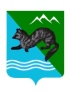 РАСПОРЯЖЕНИЕАДМИНИСТРАЦИИ СОБОЛЕВСКОГО   МУНИЦИПАЛЬНОГО  РАЙОНА                                                                                            КАМЧАТСКОГО КРАЯ05.04.2021                                 с. Соболево                                  № 181-рОб утверждении плана основныхмероприятий, посвященныхпразднованию 200-летия со днярождения Ф.М. Достоевского вСоболевском муниципальном районеВ соответствии с распоряжением Правительства Российской Федерации от 28.12.2018 № 2989-р, приказом Министерства образования Камчатского края и Министерством культуры Камчатского края от 29.03.2021г. №271АДМИНИСТРАЦИЯ ПОСТАНОВЛЯЕТ:Утвердить план основных мероприятий, посвященных празднованию 200-летия со дня рождения Ф.М. Достоевского в Соболевском муниципальном районе (далее План), согласно приложению к настоящему Распоряжению.Довести настоящее Распоряжение до сведения руководителей муниципальных учреждений для организации работы по исполнению Плана.Управлению делами администрации Соболевского муниципального района  направить настоящее Распоряжение для опубликования в районной газете «Соболевский вестник» и разместить на официальном сайте Соболевского муниципального района в информационно-телекоммуникационной сети Интернет.Заместитель главы администрацииСоболевского муниципального района                                    Е.В. ХорошайлоПриложение к Распоряжению администрации Соболевского муниципального района  План основных мероприятий, посвященных празднованию
200-летия со дня рождения Ф.М. Достоевского в Соболевском муниципальном районе№п/пНаименование мероприятияСрокипроведениямероприятияОтветственный исполнитель мероприятияI. Научные, информационно-образовательные и издательские проектыI. Научные, информационно-образовательные и издательские проектыI. Научные, информационно-образовательные и издательские проектыI. Научные, информационно-образовательные и издательские проекты1.Участие обучающихся образовательных организаций в специальной номинации, посвященной творчеству Ф.М. Достоевского, в Большом всероссийском фестивале детского и юношеского творчества, в том числе для детей с ограниченными возможностями здоровья (с международным участием).В течение 2021годаУправление образования молодежной политики, Муниципальные общеобразовательные казенные учреждения2.Тематические уроки, посвященные 200-летию со дня рождения Ф.М. Достоевского2 квартал2021 годаМуниципальные общеобразовательные казенные учреждения3.Участие во  Всероссийском конкурсе сочинений для учащихся 4-11 классов с включением тем, посвященных 200-летию со дня рождения Ф.М. Достоевского.12 мая - 15 октября 2021 годаМуниципальные общеобразовательные казенные учреждения4. Участие в краевом фестиваль-конкурсе «Истоки» среди обучающихся образовательных организаций Камчатского края. Конкурс сочинений. Одна из тем: «Мир Достоевского»Май2021 годаМуниципальные общеобразовательные казенные учреждения5.Киночасы (просмотр кинофильмов по произведениям Ф.М. Достоевского) с обсуждениемОктябрь - ноябрь 2021 годаМуниципальные общеобразовательные казенные учреждения6.Проведение единого урока литературы, посвященного дню рождения Ф.М. Достоевского.11 ноября2021 годаМуниципальные общеобразовательные казенные учреждения7.Флешбук «Читаем вслух Ф.М. Достоевского»Ноябрь2021 годаМуниципальные общеобразовательные казенные учреждения8.Литературный вечер «В гостях у Ф.М. Достоевского» (рассказ о жизни и творчестве писателя, чтение наизусть отрывков из произведений, инсценирование эпизодов из произведений)Ноябрь2021 годаМуниципальные общеобразовательные казенные учреждения9.Видеопредставление «Положительно прекрасный человек», творчество Ф.М. ДостоевскогоНоябрь 2021Муниципальное казенное учреждение культуры «Библиотека с. Устьевое»II. Выставочные проектыII. Выставочные проектыII. Выставочные проектыII. Выставочные проекты10.Книжная выставка «Русская литература и Достоевский»Апрель 2021Муниципальное казенное учреждение культуры «Библиотека п. Крутогоровский» 11.Книжно-иллюстративные выставки в школьных библиотеках «Федору Михайловичу - низкий поклон»Сентябрь-ноябрь 2021 годаМуниципальные общеобразовательные казенные учреждения12Книжная выставка к 150-летию романа «Преступление и наказание» - «Мир Ф. Достоевского на большом экране»Ноябрь 2021Муниципальное казенное учреждение культуры «Соболевская библиотека»13.Виртуальная экскурсия «Петербург глазами Достоевского» (на иллюстрациях к повести «Белые ночи», «Идиот», «Неточка Незванова»)4 квартал2021 годаМуниципальные общеобразовательные казенные учрежденияIII. Социально-значимые и культурно-просветительские мероприятия и акцииIII. Социально-значимые и культурно-просветительские мероприятия и акцииIII. Социально-значимые и культурно-просветительские мероприятия и акцииIII. Социально-значимые и культурно-просветительские мероприятия и акции14.Акция «Великий Достоевский»(изготовление   буклетов  с биографией писателя)Ноябрь 2021Муниципальное казенное учреждение культуры «Библиотека п. Крутогоровский»15.Викторина к 200 - летию со дня рождения русского писателя Ф.М. ДостоевскогоНоябрь 2021 Муниципальное казенное учреждение культуры культурно-досуговый центр «Родник»16.Акция «Великий Достоевский»(изготовление   буклетов   о творчестве писателя)Декабрь 2021Муниципальное казенное учреждение культуры «Библиотека п. Крутогоровский»